DEPARTMENT OF COMPUTER SCIENCEAnnual Report (2020-2021) Department of Computer Science came into existence with the introduction of Computer Science as one of the optional subject at B.Sc. level in 1990-91 on demand from students and parents.Post graduate course in Computer Science leading to M.Sc. (C/S) was introduced during the session 1996-97.An AICTE recognized Three Years Master’s Degree Program “Master in Computer Applications” was introduced in 1997-98. A three year UG course in Computer Science leading to B.C.A. was introduced during the session 2010-2011.Ph.D. Programme in Computer Science started in the session 2014-15.  The Students are continuously monitored for their academic as well as personality developments.  In order to have a better interaction among students of the department and the staff, the Computer Science Society was formed in the session 1998-99.  The Computer Science Society aims at arranging seminars, guest lecturers, group discussions, software development contests, student seminars etc.Right from the inception of the Department of Computer Science, the university results are consistently excellent over the years for all the examinations. Every year students from department find places in the university merit list.The consistent performance of the department in all respects, made it possible to get special funds under CPE for the vertical growth of the department.Departmental Activities:Organized online quiz competition on ”JAVA Programming Concepts” by Department of Computer Science, SSESA’s Science College, Nagpur on 06/06/2020. Organized online placement drive by Wipro for the post (Digital Workspace Service Desk) Online on 15/06/2020. Organized online Webinar by HR of HCL Technologies, Mihan, Nagpur, Mr. Nitin Dubey on 18/06/2020. Organized online placement drive by HR of TCS, Nagpur, from 18/11/2020. Organized online placement drive by Hexaware on 23/12/2020.Organized online placement drive by HR of HCL Technologies, Mihan, Nagpur Mr. Nitin Dubey on 03/03/2021. Organized online placement drive by “DelaPlex” on 31/05/2021.Organized online placement drive by MKCL (Project Trainees for S/W development) Online on 20/04/2021. Organized online Inter-Collegiate Quiz Completion on “POWER OF IT & ICT” by Department of Computer Science, SSESA’s Science College, and Nagpur on 24/05/2021. Organized online placement drive by Wipro for the post (Work Integrated Learning Program-WILP for 2019-2020 batch) Online on 16/06/2021. Seminars of M.Sc. (Sem-IV) were conducted on every Saturday. The topic of seminars was      IBOC Technology, Automation Testing using selenium, Artificial Passenger, Beam-Smart Projector, Space Mouse and Power BI. M.Sc. (Sem-II) seminars were conducted on every Saturday.  The topic of seminars were Home Automation using IOT, Distributed Computing, 3D Hologram Technology, 3D Computer Graphics , Crypto currency , Digital Image Processing.Seminars of M.C.A. Sem-IV) were conducted on every Saturday.  The topic of seminars were Video Library Management system, we care application, online quiz, Lan Chat and File sharing, online KBC management.Students Achievement and Staff Achievement:Result (Summer-2020 and Winter -2020): Ku. Simranjeet Kaur Gurmeet Singh secured 1st Merit Position in BCA. Computer Science Semester-VI (C.B.C.S.) examination of Summer-2020 of RTM Nagpur University, Nagpur. Mr. Leeladhar Arvindkumar Banothe secured 4th Merit Position in BCA. Computer Science Semester-VI (C.B.C.S.) examination of Summer-2020 of RTM Nagpur University, Nagpur. Ku. Muskan Sushil Kamwani secured 5th, Merit Position in BCA. Computer Science Semester-VI (C.B.C.S.) examination of Summer-2020 of RTM Nagpur University, Nagpur.Ku. Mrunali Sharad Bokade secured 6th Merit Position in BCA. Computer Science Semester-VI (C.B.C.S.) examination of Summer-2020 of RTM Nagpur University, Nagpur.Ku. Saroj Pradip Jangid secured 7th Merit Position in BCA. Computer Science Semester-VI (C.B.C.S.) examination of Summer-2020 of RTM Nagpur University, Nagpur.Ku. Nehal Manoj Chandraha secured 9th Merit Position in BCA. Computer Science Semester-VI (C.B.C.S.) examination of Summer-2020 of RTM Nagpur University, Nagpur.Ku. Krutika Suresh Raut secured 10th Merit Position in BCA. Computer Science Semester-VI (C.B.C.S.) examination of Summer-2020 of RTM Nagpur University, Nagpur.Ku. Leena Praful Chauhan secured 3rd Merit Position in M.Sc. Computer Science Semester-IV (C.B.C.S.) examination of Summer-2020 of RTM Nagpur University, Nagpur.Research Activity:The teachers of the Computer Science department presented 6 research papers in National and International conferences and Journals.  Under the guidance of Dr. M. P. Dhore two students are registered for Ph.D.  Under the guidance of Dr. S. R. Pande four research students are registered, five students are awarded Ph.D. degree, one student submitted thesis. Under the guidance of Dr. R. N. Jugele four students are pursuing their research work. Prof. A. A. Halder pursuing research work and submitted thesis to RTM Nagpur University, Nagpur for the fulfillment of the requirement of Ph.D. degree.Any other matter: Interaction with industry personnel’s (Online Interaction):During this session our students had the privilege to interact with the industry personnel’s fromHCL Technologies, Nagpur. TCS, Nagpur.Wipro InfosysHexawareDelaPlexStudent Placements:Placement drive by “TCS” on 18/11/2020Placement drive by “Hexaware” on 23/12/2020Placement drive by “HCL, Nagpur. ” on 03/03/2021Placement drive by “DelaPlex” on 31/05/2021Placement drive by “Wipro” on 16/06/2021Placement drive by “Infosys” on 17/06/2021During the academic session 2020-21, total 29 students of B.Sc. /BCA/MCA/M.Sc. are placed in On Campus / Off Campus Drives till report writing.Participation in NSS/NCC/Science Exhibition:	Students of our department actively participated in the Blood Donation camp. 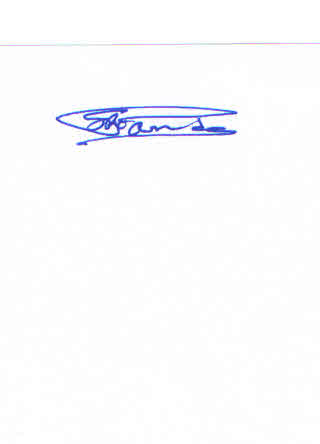 (Dr. S. R. Pande)HeadDepartment of Computer ScienceScience College,Congress Nagar, Nagpur.SNName of Course%SNName of Course%SNName of Course%1B.Sc.  (sem-I)1007B.C.A. (Sem-I)10013M.Sc. (Sem-I)1002B.Sc.  (sem-II)1008B.C.A. (Sem-II)10014M.Sc. (sem-II)1003B.Sc.  (sem-III)99.139B.C.A. (Sem-III)10015M.Sc. (Sem-III)1004B.Sc. (sem-IV)10010B.C.A. Sem-IV)10016M.Sc. (Sem-IV1005B.Sc. (sem-V)10011B.C.A. (Sem-V)10017M.C.A.(Sem-I)--6B.Sc. (sem-VI)10012B.C.A. (Sem-VI)10018M.C.A.(Sem-II)--19M.C.A.(Sem-III)77.7820M.C.A. (Sem-IV)10021M.C.A.  (Sem-V)10022M.C.A. (Sem-VI)100